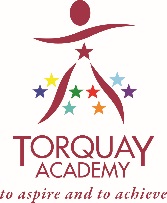 TORQUAY ACADEMYApplication Form – Performing Arts AcademyAudition Date: Saturday 6th October 20189.00am – 12.00pmStudent DetailsParent Signature:Please return completed application forms by 21st September 2018 to: admin@tqacademy.co.uk or send direct to:Torquay AcademyCricketfield RoadTorquayTQ2 7NUFirst NameSurnameDate of BirthGenderAddress Town CountyPost CodeParent Contact NameHome Tel.Mobile Tel.EmailCurrent SchoolArea of Interest (please circle)MusicDramaDramaDramaDancePerforming Arts Achievements & ExperienceSigned (e-signature also accepted)Print NameDate